                             ПРОЕКТ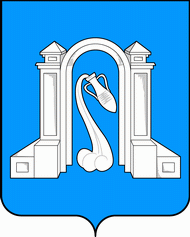 Совета муниципального образования город Горячий Ключседьмой созывР Е Ш Е Н И Еот ________ 2021 года                                                                                    № ___г. Горячий КлючО вступлении в должность главы муниципального образованиягород Горячий Ключ    	В соответствии с Федеральным законом от 6 октября 2003 года              № 131-ФЗ «Об общих принципах организации местного самоуправления в Российской Федерации», статьями 27, 32 Устава муниципального образования город Горячий Ключ и решением Совета муниципального образования город Горячий Ключ от 28 мая 2021 года № 73 «Об избрании главы муниципального образования город Горячий Ключ», Совет муниципального образования город Горячий Ключ РЕШИЛ:1. Считать гражданина Российской Федерации Белопольского Сергея Викторовича, вступившим в должность главы муниципального образования город Горячий Ключ.2. Отделу информационной политики и средств массовой информации администрации муниципального образования город Горячий Ключ      (Манасян Е.В) обеспечить размещение настоящего решения на официальном сайте администрации муниципального образования город Горячий Ключ в сети «Интернет».3. Настоящее решение вступает в силу со дня его подписания.Председатель Совета муниципального образования город Горячий Ключ                                                           		 В.А. Ерохин